Goal of projectTargeted aim (What will be achieved by this work besides passing this course? And how can it be measured, quantitatively or qualitatively))Theme/Topic, the scientific relevance of the topic, benefit, target groupsProblem statement and taskProblem descriptionWhy is it a problem?TaskResearch/working questionsPerformance measure of task (if not known, it must be defined under methodology)Approach and methodologyDescription of planned approach, methods, and tools usedTable 1: Methodology of the ProjectWork and time plan of the projectSchedule: Gannt chart (times not working on the project should be considered as well) Rough work packages (see methodology)Milestones/deadlines MeetingsFirst literatureResults of a first literature review regarding the topic/problem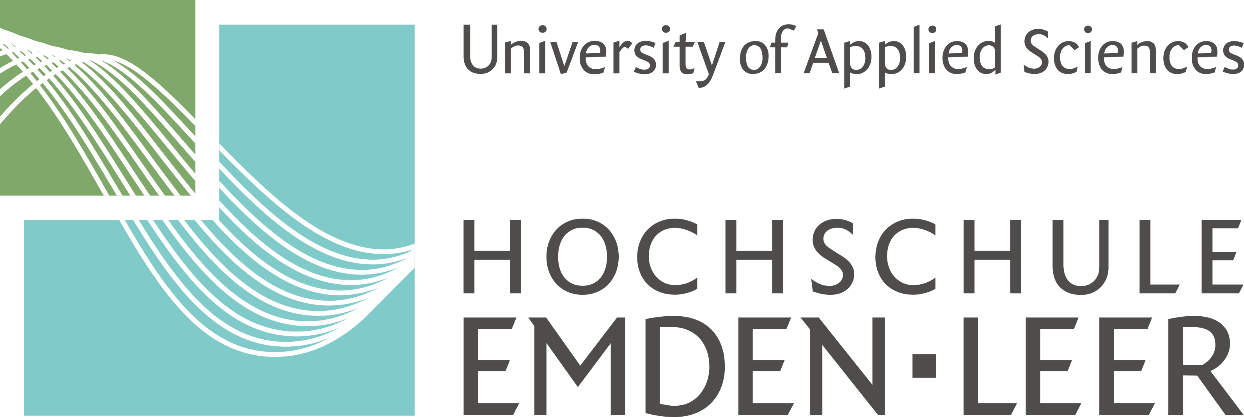 FB Technik, MaschinenbauProf. Dr.–Ing. Agnes Pechmann[Subtitle][Type of Report; targeted credit points][Field of study][Matriculation number][Semester]First supervisor: Prof. Dr. –Ing. Agnes PechmannSecond supervisor:Working stepMethods/toolsExpected resultsCollecting ideasBrainstormingCollection of ideas………